§4009.  Civil liabilityThe following provisions apply to civil liability.  [PL 1981, c. 693, §§5, 8 (NEW).]1.  Reasonable force.  A teacher or other person entrusted with the care or supervision of a person for special or limited purposes may not be held civilly liable for the use of a reasonable degree of force against the person who creates a disturbance if the teacher or other person reasonably believes it is necessary to:A.  Control the disturbing behavior; or  [PL 1981, c. 693, §§5, 8 (NEW).]B.  Remove the person from the scene of the disturbance.  [PL 1981, c. 693, §§5, 8 (NEW).][PL 1981, c. 693, §§5, 8 (NEW).]2.  Exceptions.  Subsection 1 shall not apply to the intentional or reckless use of force that creates a substantial risk of death, serious bodily injury or extraordinary pain.[PL 1981, c. 693, §§5, 8 (NEW).]3.  Effect on civil liability.  This section may not be construed to increase the scope of potential civil liability of a teacher or other person entrusted with the care or supervision of a person for special or limited purposes.[PL 1981, c. 693, §§5, 8 (NEW).]4.  Emergency medical treatment.  Notwithstanding any other provision of any public or private and special law, any nonlicensed agent or employee of a school or school administrative unit who renders first aid, emergency treatment or rescue assistance to a student during a school program may not be held liable for injuries alleged to have been sustained by that student or for the death of that student alleged to have occurred as a result of an act or omission in rendering such aid, treatment or assistance.  This subsection does not apply to injuries or death caused willfully, wantonly or recklessly or by gross negligence on the part of the agent or employee.[PL 1981, c. 693, §§5, 8 (NEW).]SECTION HISTORYPL 1981, c. 693, §§5, 8 (NEW). The State of Maine claims a copyright in its codified statutes. If you intend to republish this material, we require that you include the following disclaimer in your publication:All copyrights and other rights to statutory text are reserved by the State of Maine. The text included in this publication reflects changes made through the First Regular and First Special Session of the 131st Maine Legislature and is current through November 1, 2023
                    . The text is subject to change without notice. It is a version that has not been officially certified by the Secretary of State. Refer to the Maine Revised Statutes Annotated and supplements for certified text.
                The Office of the Revisor of Statutes also requests that you send us one copy of any statutory publication you may produce. Our goal is not to restrict publishing activity, but to keep track of who is publishing what, to identify any needless duplication and to preserve the State's copyright rights.PLEASE NOTE: The Revisor's Office cannot perform research for or provide legal advice or interpretation of Maine law to the public. If you need legal assistance, please contact a qualified attorney.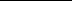 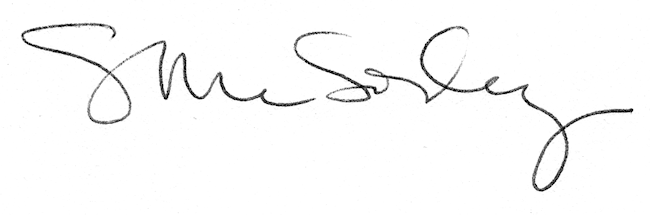 